Муниципальное автономное образовательное учреждение«Средняя общеобразовательная школа №28 имени Г.Ф. Кирдищева»Петропавловск-Камчатского городского округа 	Образовательная программа предпрофильного и профильного обучения на II и III ступени образования2012 годВведение       В МАОУ «Средняя общеобразовательная школа №28 имени Г.Ф. Кирдищева» профильная форма обучения стала использоваться с 2005-2006 учебного года. Одним из основных моментов при организации профильного обучения у нас является наличие социального заказа общества. С целью его изучения на стадии предпрофильной подготовки все её этапы сопровождает диагностика. В 2011-2012 учебном году проводилась предпрофильная подготовка в параллели 9-х классов. Психологическое сопровождение предпрофильного обучения включает в себя:  - Изучение отношения к учебным предметам;- Жизненное и профессиональное самоопределение учащихся 9-х классов; - Экспресс – метод определения типа мышления;- Определение профильной ориентации школьников;- Карта интересов 9-классников, направления интересов;- Определение профессионально-ориентированного типа личности; - Коррекция индивидуальных образовательных маршрутов учащихся.      В школьном образовании созданы все условия для  реализации обучающимися своих интересов, способностей и дальнейших жизненных планов. Большинство старшеклассников (более 70%) отдают предпочтение тому, чтобы знать основы главных предметов, а углубленно изучать только те, которые выбираются, чтобы в них специализироваться.                                                                                                       Профильное обучение – это, прежде всего, общее образование, представленное единым для разных профилей набором дисциплин, изучаемых по программам разных уровней (химико-биологический профиль с набором профильных предметов химии, биологии, физики; историко-правовой профиль с набором профильных предметов истории России, права, русского языка).      Реализация профильного обучения направлена на достижение следующих целей:Более глубокое изучение учащимися отдельных предметов, входящих в программу среднего полного общего образования (русский язык, история России, право, химия, биология, физика).Подготовка выпускников школ к освоению программ высшего профессионального образования (химия, биология).Повышение адаптивной способности выпускников школ к современным рыночным условиям.Дифференциация содержания обучения старшеклассников в соответствии с их интересами и возможностями.                                                                                   По данным диагностики в нашей школе:85% учащихся 10-х профильных классов уже определились в выборе возможной сферы профессиональной деятельности.65% учащихся 8-х классов делают осознанный и успешный выбор профиля.Цель: Совершенствовать систему профильного обучения в старших классах общеобразовательной школы, ориентированной на индивидуализацию обучения и социализацию обучающихся с учётом реальных потребностей рынка труда.Задачи:Удовлетворить образовательные потребности выпускников. Обеспечить углубленное изучение профильных предметов.Создать условия для существенной дифференциации содержания обучения старшеклассников.Способствовать установлению равного доступа к полноценному образованию разным категориям обучающихся в соответствии с их способностями и индивидуальными склонностями и потребностями.Расширить возможности социализации учащихся, обеспечить преемственность между общим и профессиональным образованием, более эффективно готовить выпускников школы к освоению программ высшего профессионального образования.Образовательная программа основного общего образованияII ступень«предпрофильная подготовка»(9 класс)1.1. Целевое назначениесоздание условий для получения основного общего образования в соответствии с государственными образовательными стандартами;создание условий для продолжения формирования учебной самостоятельности;предоставление возможности учащимся определиться в своих склонностях и интересах учебной деятельности;создание условий для формирования умений самостоятельного выбора профиля для дальнейшего обучения в средней школе или при выборе варианта индивидуального образовательного маршрута;   формирование духовно богатой, творчески мыслящей  личности.1.2. Характеристика учащихся,которым адресована образовательная программаПроцедура выбора общеобразовательной программы предпрофильного обучения предполагает:  доведение до сведения родителей информации о реализуемых на предстоящем этапе обучения образовательных программах и основаниях для их выбора  (школьный сайт, родительские собрания, стенд, печатная информация, беседы с администрацией и педагогами школы);  изучение образовательных потребностей семьи (опросы, анкетирование);  сбор информации и на ее основе анализ сформированности познавательных интересов, мотивации учения (в течение учебного года);   педагогическая диагностика и на ее основе анализ успешности учебной деятельности  (диагностическое отслеживание, результаты промежуточной аттестации);  определение наличия у учащихся оснований для выбора профиля обучения;  коррекционная работа с учащимися и родителями при полном или частичном отсутствии оснований для выбора. 1.3. Ожидаемый результат   успешное освоение предметов учебного плана и достижение уровня образованности, соответствующего образовательному стандарту;   достижение уровня, готовности к осознанному выбору дальнейшего образовательного маршрута: понимание особенностей выбранного учреждения; оценочное соотнесение профессиональных намерений и собственных возможностей; подготовленность в предметной области, необходимой для получения дальнейшего профильного образования;  достижение такого уровня образованности в предметных областях знания, который позволит учащимся успешно продолжить обучение в профильной школе или других учебных заведениях;  овладение учащимися надпредметными знаниями и умениями, необходимыми для творческой и поисковой деятельности в выбранном профиле;  сформированность основных ключевых компетенций и получение  социально-значимых достижений в творческой деятельности, способствующих развитию качеств личности, необходимых человеку для успешной самореализации.Выпускник основной школы – это ученик:   успешно овладевший предметами учебного плана на базовом уровне в соответствии  с учебным планом и государственным образовательным стандартом;    достигший уровня учебной самостоятельности для  продолжения образования в профильных классах по программам, обеспечивающим углубленную подготовку учащихся по предметам социально-гуманитарного и химико-биологического профилей;  обладающий устойчивой мотивацией к продолжению обучения;   умеющий высказывать и отстаивать свою точку зрения; овладевший  навыками неконфликтного общения, способностью строить и вести общение в различных ситуациях и с людьми, отличающимися друг от друга по возрасту и другим признакам;  с активной гражданской позицией, способный проявлять сильные стороны своей личности в жизнедеятельности класса и школы;  способный видеть и понимать гармонию и красоту, знающий  выдающихся деятелей и произведений литературы и искусства;  знающий  и соблюдающий режим занятий физическими упражнениями, способный разработать и реализовать индивидуальную программу физического совершенствования.1.4. Учебный планПри разработке предметно–деятельностной структуры образовательного процесса учитывались:   требования рекомендаций базисного плана;   специфика ступени обучения;   задачи и возможности  школы по совершенствованию образовательного процесса в направлениях, указанных  программой модернизации образования.Учебный план для 9 классов сформирован на основе приказа Министерства образования и науки Камчатского края от 18.05.2012года №654 «Об утверждении регионального базисного учебного плана общеобразовательных учреждений Камчатского края, реализующих программы общего образования».В рамках предпрофильной подготовки в 9 классах проводится «Предпрофильная подготовка»: информационная работа и профильная ориентация в количестве – 1 часа в неделю, элективные курсы по выбору в количестве – 2 часов в неделю.1.5. Учебные программы     Учебные программы реализуют принципы преемственности и непрерывности образования, создавая предпосылки для дальнейшего  образовательного маршрута. Обязательным условием реализации учебных программ является принцип преемственности. В 9 классах вводятся курсы по выбору для формирования адекватной самооценки и выбора профиля, для обеспечения возможности выбора через практико-ориентированные аспекты и расширение содержания школьного курса. Преподавание элективных курсов ведется по программам, разработанными педагогами и утвержденными директором школы.  2012-2013 учебный год Элективные курсы 9-е классы 1.6. Организационно-педагогические условияФормы организации учебного процесса:  учащиеся 9-х классов работают в режиме шестидневной учебной недели;   продолжительность одного урока  45 минут;   учебный год делится на четверти;   наполняемость классов не более 25 человек;  деление на 2 группы при изучении английского языка и информатики.Формы организации учебного процесса:Основной формой организации обучения является классно-урочная с элементами лекционно-семинарских занятий. Наряду  с традиционной  классно-урочной формой организации обучения используются предпрофильные курсы в 9-х классах. Обучение проводится в группах, сформированных на основании выбора учащихся.  Наполняемость группы - не менее 15 человек. Занятия проводятся в течение 1 академического часа в неделю.Педагогические технологииВедущими технологиями, обеспечивающими реализацию образовательной программы  предпрофильной подготовки являются:    личностно-ориетированное обучение;   диалоговые, дискуссионные формы обучения;    технология учебного проектирования (метод проектов);    технология сотрудничества (игровые технологии – интеллектуальные игры);      информационные и интерактивные обучающие технологии (работа в группах постоянного и переменного состава, компьютерные технологии при выполнении  коллективных и индивидуальных творческих заданий);    технология «Портфолио»;    организация и проведение научно-практических конференций.Общей особенностью используемых технологий обучения является ориентация на развитие:      самостоятельности мышления;      исследовательских умений в практико-ориентированной деятельности;      умения аргументировать свою позицию;      умения публично представлять результаты самостоятельно выполненных творческих работ;      потребности в самообразовании.1.7. Формы учета и контроля достижений учащихсяПри изучении учебных предметов используется  традиционная система выставления отметок. В образовательной программе  используются следующие основные формы учета  достижений учащихся:текущая успеваемость;административные проверочные работы;срезовые (диагностические) работы;олимпиады;защита исследовательской и проектной работы.творческие отчеты, доклады учащихся на конкурсах, выставках, конференциях;итоговая аттестация за учебный год;государственная (итоговая) аттестация выпускников 9 классов в новой форме.Одной из форм аттестации учащихся является «Портфолио», позволяющий  учитывать достижения, получение дипломов, грамот по результатам их творческой, исследовательской и общественно-научной деятельности. Характер предпрофильного обучения предполагает и иную систему, включающую   различные формы предъявления результатов деятельности и  их оценивания.Работа учащегося может быть оценена в режиме «зачет – незачет», рекомендована для внесения в «Портфолио» учащегося, удостоена сертификата,  выдвинута для презентации на школьной научно-практической конференции, отмечена письменной рекомендацией учителя для поступления в 10 класс профильной школы.Ориентация на достижения предполагает создание службы поддержки и сопровождения творческого развития учащихся, основные задачи которой связаны:  с выявлением индивидуальных особенностей познавательной деятельности, способностей в избранной области профессиональной деятельности;  с выявлением проблем в учебе, внеучебной и внеурочной жизни, в социальной сфере, личностных проблем.1.8. Методы диагностики  освоения образовательной программы Диагностика включает в себя: социальную диагностику:  необходимость оказания различных видов помощи; психологическую диагностику:  уровень общей тревожности (отсутствие выраженных противоречий между требованиями педагогов и возможностями подростка); включенность учащихся в деятельность и общение (эмоционально-положительное восприятие подростком системы своих отношений со сверстниками, субъективная включенность в отношения, восприятие своего статуса в классе как положительного и удовлетворенность им); отношения с педагогами (эмоционально-положительное восприятие подростком системы своих отношений с педагогами, восприятие этих отношений как уважительных, доверительных, но сохраняющих его автономность);  отношение к себе (устойчивая адекватная самооценка, ориентация на будущее);   определение степени удовлетворенности школьной жизнью;  наличие и характер учебной мотивации (интерес к способам получения знаний, умение ставить и достигать конкретные цели самообразования, интерес к самостоятельным формам учебной деятельности, интерес к использованию результатов учебной работы социально-значимых формах деятельности);                                             профильная ориентация                                                                                                                                          педагогическую диагностику:   предметные и личностные достижения («Портфолио»);   затруднения в образовательных областях;   диагностика сформированности учебно-познавательных мотивов; умственная работоспособность и темп учебной деятельности (сохранение учебной активности в течение всего урока, адаптация к учебной нагрузки, способность работать в едином темпе со всем классом и предпочтение высокого темпа работы);  взаимодействие с педагогами (включенность в личностное общение с педагогами, способность  к проявлению эмпатии по отношению ко взрослым);  поведенческая саморегуляция (способность длительно подчинять поведение к намеченной цели, умение сдерживать эмоции, моральная регуляция поведения и способность к ответственному поведению); диагностика интересов и склонностей.1.9. Ожидаемые результаты реализации основной образовательной программы основного общего образования.1. Усвоение учащимися 9 классов обязательного минимума содержания основного общего образования на уровне требований федерального государственного образовательного стандарта, повышение качества образования выпускников II ступени.2. Создание условий для воспитания, становления и формирования личности обучающегося, для развития его склонностей, интересов и способности к социальному самоопределению.3. Обеспечение  преемственности основных образовательных программ  между  I  и  II ступенями образования.4. Обеспечение социально-педагогических условий и отношений, сохраняющие физическое, психическое и социальное здоровье учащихся.5. Создание основы для адаптации учащихся к жизни в обществе, для осознанного выбора и последующего освоения профессиональных образовательных программ, самоопределения с преобладающей ориентацией на социальный заказ города.6. Уменьшение числа подростков с девиантным поведением,  количества  совершаемых ими правонарушений, преодоление вредных привычек.7. Воспитание и формирование общей культуры личности ученика, гражданственности и патриотизма.8. Повышение ответственности родителей за обучение и воспитание детей, активности в общественном управлении образовательным процессом школы.9. Возможность выбора дальнейшего маршрута учащимися: 2. Образовательная программа среднего (полного) общего образования«профильная школа»(10-11 классы) 2.1. Целевое назначениеСоздание условий для получения полного общего среднего образования в соответствии с государственными образовательными стандартами;профилизация, индивидуализация и социализация  образования;осуществление компетентностного подхода в образовании;реализация дифференцированного и личностно-ориентированного образовательного процесса;формирование ответственности, самостоятельности, умения планировать, освоение проектного подхода к решению проблем;предоставление равных возможностей для получения образования и достижения допрофессионального и методологического уровня компетентности;создание условий для развития интересов, склонностей и способностей учащихся.2.2. Характеристика учащихся,которым адресована образовательная программаПроцедура выбора образовательной программы предполагает:сбор информации об удовлетворенности родителей и учащихся школы №28 реализуемой образовательной программой с целью изучения запросов семьи;сбор информации и на ее основе анализ сформированности познавательных интересов, мотивации учения (в течение учебного года; успеваемость по итогам учебного года; итоговая аттестация; результаты ЕГЭ по математике, русскому языку; «Портфолио»);индивидуальные консультации психолога;педагогическая диагностика и на его основе анализ успешности учебной деятельности  (диагностическое отслеживание, результаты промежуточной и итоговой аттестации, анализ «Портфолио»);мониторинг  учебных и творческих  достижений учащихся, подтвержденных результатами районных или городских олимпиад, конкурсов, участия в исследовательской деятельности («Порфолио»);анализ состояния здоровья учащихся и его динамики;собрания учащихся и их родителей по процедуре окончания учебного года и условиям поступления в 10 класс;коррекционная работа и индивидуальная работа с учащимися и родителями при полном или частичном отсутствии оснований для выбора.     Процедуры изменения образовательного маршрута Основаниями для перехода с профильного обучения на универсальное является:наличие трудностей в реализации данного образовательного маршрута, которые не поддаются коррекции;изменение жизненных планов учащихся;желание родителей и учащихся.    основаниями для перехода с одного профиля на другой являются:изменение жизненных планов учащихся;желание учащихся и родителей;способность учащегося освоить профильные предметы данной образовательной программы.Процедура изменения образовательного маршрута при переходе на универсальный профиль:выявление учащихся с проблемами в реализации  образовательного маршрута;диагностика причин, коррекционная работа;собеседование с учащимся и родителями с предложением изменения образовательного маршрута;изменение образовательного маршрута учащегося при согласии учащегося и родителей;перевод учащихся в следующий класс, отчисление из класса, занимающегося по программе профильного обучения, осуществляется на основании Закона об Образовании, Устава ОУ.                   2.3. Психолого-педагогическое сопровождение учащихся 9-11 классов                  В  современной  образовательной  среде  система  психолого-педагогического сопровождения  процессов  развития  личности  ребёнка  выступает  как  интеграция  педагогических,  психологических, управленческих  и  общественных  составляющих  процесса  обучения, воспитания  и  социализации  личности. Содержание деятельности психологической службы в рамках основных циклов сопровождения:Переход в среднее звено.Адаптация на второй ступени обучения.Подростковый кризис.Предпрофильная подготовка.Отбор в профильные классы.Переход в старшее звено.Сопровождение учащихся при подготовке к ГИА, ЕГЭ.Основные направления деятельности:Школьная прикладная психодиагностика.Психокоррекционная и развивающая работа.Консультирование и просвещение школьников, их родителей и педагогов.Социально - диспетчерская деятельность.Программно- методическое обеспечение2.4. Ожидаемый результат программыКомпетентностный подход, реализуемый в   образовательном процессе в старшей профильной школе, позволяет ожидать следующие образовательные результаты:-  достижение стандарта среднего (полного) общего  образования на уровне компетентности (повышенный уровень образованности в избранной профильной области знаний, включающий методологическую и допрофессиональную компетентность в совокупности с общекультурным развитием и социальной зрелостью выпускника), а именно:овладение  учащимися научной картиной мира в профильных предметах, включающей понятия, законы и закономерности, явления и научные факты;овладение учащимися надпредметными знаниями и умениями, необходимыми для поисковой, творческой, организационной и практической деятельности в избранном профиледостаточно высокого уровня умения действовать ответственно и самостоятельно;готовности к образовательному и профессиональному самоопределению;способности оценивать свою деятельность относительно разнообразных требований, в том числе проводить ее адекватную самооценку;освоения видов, форм и различных ресурсов учебно-образовательной деятельности, адекватных планам на будущее;освоения способов разнообразной продуктивной коммуникации;понимание  особенностей выбранной профессии;- достижение такого уровня образованности в профильных предметных областях знания, который позволит учащимся успешно сдать вступительные экзамены в ВУЗы данного профиля и успешно продолжать в них обучение:- сформированность основных ключевых компетенций и получение социально-значимых достижений в творческой деятельности, способствующих развитию качеств личности, необходимых человеку для успешной самореализации. Поскольку  форма и содержание образовательного процесса направлены на достижения этих результатов,   можно надеяться,   что  выпускник старшей профильной школы будет конкурентоспособен, его  образовательная подготовка будет отвечать требованиям современного общества и рынка труда, что он сможет найти свое место в жизни,  будет достоин города и страны, в которой он живет.2.4. Учебный план Принцип построения учебного плана для 10 – 11 классов основан на идее двухуровнего (базового и профильного) федерального компонента государственного стандарта общего образования (согласно приказа МО РФ от 05.03.04 № 1089 «Об утверждении федерального компонента государственных образовательных стандартов начального, основного общего и среднего (полного) общего образования». В МАОУ «Средняя школа №28 имени Г.Ф. Кирдищева» реализуется обучение по профилям:  - историко-правовой (10А, 11А) - химико-биологический (10Б, 11Б)Учебный план для обучающихся 10-11 классов разработан на основании приказа №654 от 18.05.2012 года «Об утверждении регионального базисного учебного плана общеобразовательных учреждений Камчатского края, реализующих программы общего образования», письма Департамента социального развития ПКГО от 21.06.2012г. №04/1296, приказа №1035 от 27 августа 2012года «О внесении изменений в приказ Министерства образования и науки Камчатского края от 18.05.2012года №654 «Об утверждении регионального базисного учебного плана общеобразовательных учреждений Камчатского края, реализующих программы общего образования»», Постановления от 29 декабря 2010года №189 «Об утверждении САНПИН 2.4.22821.10 «Санитарно-эпидемиологические требования к условиям и организации обучения в образовательном учреждении».Продолжительность учебного года в 10 классах составляет – 36  учебных недель, в 11 классах – 34 учебные недели. Продолжительность урока 45 минут. Режим работы – шестидневная учебная неделя.На изучение учебных предметов «Биология» и «Химия» на профильном уровне в химико-биологическом классе отводится  по 108 учебных часов в год в 10 классах и 102 часа отводится в 11 классах из расчёта 3 часа в неделю.Компонент образовательного учреждения представлен следующими учебными предметами: «Биология» - 1 час в неделю, «Химия» - 1 час в неделю, «Физика» - 1 час в неделю в 10-11 классах.На изучение учебных предметов на профильном уровне в историко-правовом классе:- «История» отводится  по 144 учебных часа в год в 10 классе и 136 часов отводится в 11 классе из расчёта 4 часов в неделю.- «Русский язык» - 108 учебных часов в год в 10 классе и 102 часа отводится в 11 классе из расчёта 3 часов в неделю.- «Право» отводится  по 72 учебных часов в год в 10 классе и 68 часов отводится в 11 классе из расчёта 2 часа в неделю.          В качестве регионального компонента в учебный план включены следующие учебные предметы: «Основы построения карьеры» - 1 час в неделю в 10-11 классах, «Экология» - 1 час в неделю в 10 и 11 классах.         В учебном плане предусмотрены элективные курсы по выбору в количестве 4 часов в неделю.2.5. Учебные программы Основное направление профилирования, выбранное школой, – химико-биологическое и историко-правовое; реализация этих направлений осуществляется по следующим вариантам:историко-правовой профильуглубленное изучение истории;углубленное изучение права;углубленное изучение русского языка.химико-биологический профильуглубленное изучение химии; углубленное изучение биологии;углубленное изучение физики.         Выбор учебных программ выполняется в соответствии с вариантом профилирования и уровнем обучения. Характеристика всех учебных программ представлена в приложении к образовательной программе (Приложение).Среднее (полное) общее образование является базой для получения среднего профессионального и высшего профессионального образования. В 10-11 классах осуществляется обучение по научно-естественному профилю.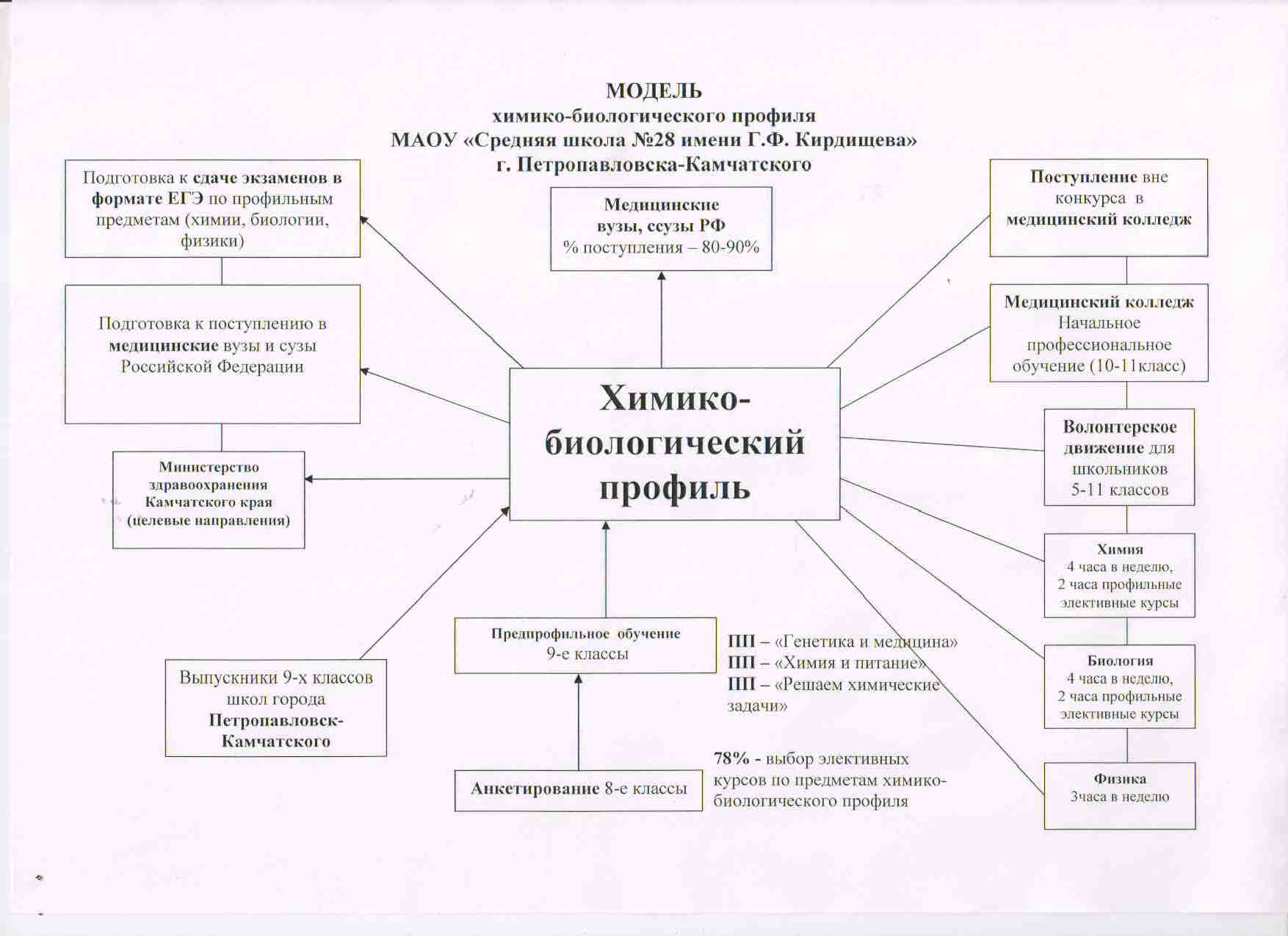 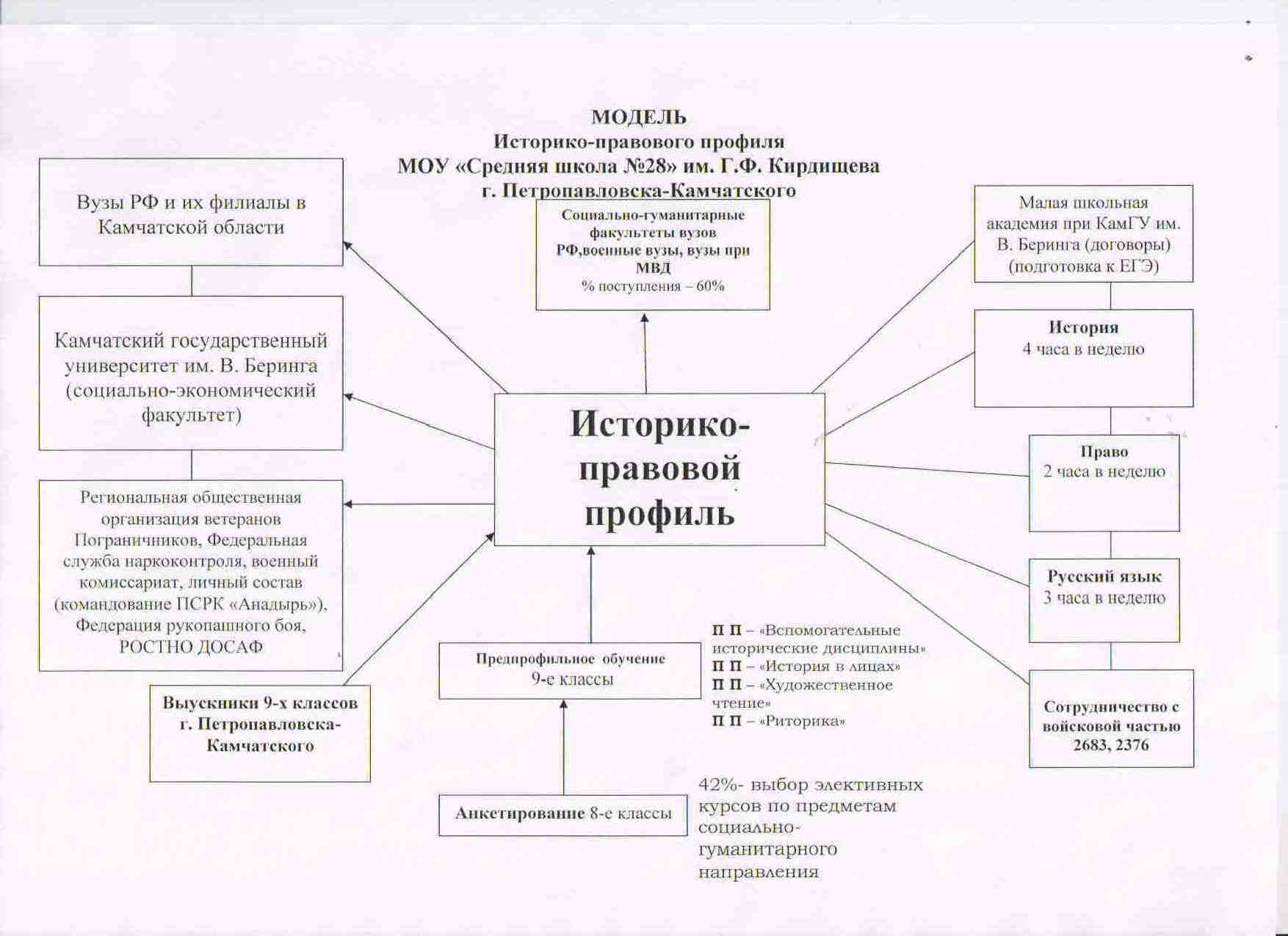 Для удовлетворения познавательных интересов учеников вне рамок выбранного профиля и продвижения на рынке труда и для углубления содержания профильных предметов обучения реализуются программы элективных курсов.2012-2013 учебный год Элективные курсы 10 классов 2012-2013 учебный год Элективные курсы 11 классов 2. 6. Модельная характеристика выпускника средней (полной) школыЛичностная  модель Выпускника  III  ступени  обученияТворчески развитая, целеустремлённая,социально - ориентированная личность, способная к самореализации и обладающая ответственностью за себя и окружающих.  Выпускник школы – человек образованный, обладающий интеллектуальной, гражданско-правовой, коммуникационной, информационной и прочей  компетентностью, толерантный, терпимый.Осознающий собственную самоценность,  разнообразие жизненных ценностей – знание, свобода, сотрудничество, уважение другой личности.Умеющий осуществлять свой выбор, жить и работать в коллективе, отстаивать свои права, работать самостоятельно, в группе, под руководством, с книгой, с документами, с приборами, с компьютером, вести диалог, искать и находить содержательные компромиссы.Способный к созидательной деятельности, планировать свою жизнь в соответствии с целями, принимать решения.Готовый  нести личную ответственность за собственное благополучие и благополучие общества. ИмеющийГражданскую позицию:самостоятельно дает оценку общественно-политическим событиям, определяет свое отношение к ним;осознанно воспринимает духовно-нравственные ценности;объективно оценивает свои качества и конструктивно относится к имеющимся недостаткам;участвует в общественной жизни, имеет опыт социальных успехов;обладает высокой коммуникабельностью;имеет ясные этические принципы, подкрепленные опытом.Уровень развития:сочетает глубокие знания по профильным предметам и смежным областям;применяет на практике информацию из сферы науки, техники, философии, религии и культуры;получает необходимые знания с помощью литературы и электронных источников информации;решает нетрадиционные задачи оригинальными методами;владеет иностранными языками.Поведенческие качества:неагрессивная этика и психология;законопослушность;патриотизм;ответственность, дисциплинированность; умение нести персонифицированную ответственность, признавать свои ошибки;умение организовать коллег (лидерские качества);коммуникативные навыки, терпимость, целеустремленность, умение доводить задуманное до конца.2.7. Организационно – педагогические условия образовательного процесса,    применяемые технологии,  психологическое сопровождение.          	Права и обязанности участников образовательного процесса, порядок приема, перевода, отчисления обучающихся, отношения школы, учащихся и их родителей (законных представителей) регламентируются Законом РФ «Об образовании», Уставом муниципального автономного общеобразовательного учреждения «Средняя общеобразовательная школа №28 имени Г.Ф. Кирдищева»,     Педагогические кадры школы.Всего учителей: 33Высшее образование:  28 – 85% Среднее специальное образование:  5 – 15%Педагоги своевременно аттестуются, повышают квалификацию. Квалификационные категории: высшая:  9 – 27%; первая:  14 – 42%; другие:  10 – 30%.  	Педагоги проходят курсовую подготовку.  Все учителя владеют и используют  в работе информационно-коммуникационные технологии.                  	С учащимися 10–11 классов работают администрация школы, педагог-психолог, социальный педагог, педагог – организатор,  педагоги дополнительного образования.В школе – кабинетная система.  Кабинеты расположены на 1 ,2, 3 этажах здания:Кабинет русского языка и литературы – 3Кабинет математики – 3Кабинет истории – 2Кабинет географии – 1Кабинет иностранного языка – 3Кабинет информатики – 1Кабинет биологии – 1Кабинет физики – 1Кабинет химии – 1Спортивный зал – 2Актовый зал, оснащенный мультимедийным оборудованием.  Библиотека, оснащенная компьютером, копировальной техникой. Столовая, буфет.Медицинское обслуживание осуществляют работники поликлиники. Имеется медицинский кабинет.Учащиеся  10 - 11  классов обеспечены  бесплатным и платным  питанием  в школьной столовой и буфете. У школы имеется свой сайт – адрес: http://school28-pk.ucoz.ru/Охрана здоровья обучающихся осуществляется через организацию лечебно-оздоровительных, спортивно-массовых мероприятий, соблюдение санитарно-гигиенического режима в соответствии с САНПИН 2.4.22821.10 «Санитарно-эпидемиологические требования к условиям и организации обучения в образовательном учреждении. 2.8. Педагогические  технологии.   	Педагогическая технология – совокупность психолого-педагогических установок, определяющих специальный набор и компоновку форм, методов, способов, приемов обучения, воспитательных средств. Педагогическая технология – организационно-методический инструментарий педагогического процесса.   	Педагогический коллектив школы ведет методическую работу, связанную с овладением и внедрением в практику работы современных личностно-ориентированных технологий обучения, помогающих учителю создать благоприятные условия для коррекции и развития психических функций учащихся, направленных на:  	 1) овладение учащимися знаниями, учениями и навыками в соответствии с учебными программами;   	2) развитие интереса к предмету, создание условий для самореализации личности и творчества;   	3) развитие мышления, коммуникативной культуры; социальную адаптацию учащихся в обществе.Ведущими технологиями, обеспечивающими реализацию основной образовательной программы среднего (полного)  общего образования, являются:3.3. Психологическое сопровождение образовательного процесса.Психолого-педагогическое сопровождение в школе – особая культура поддержки и помощи ребенку в учебно-воспитательном процессе.Задачи:защита прав личности обучающегося, обеспечение его психологической и физической безопасности, педагогическая поддержка и содействие ребенку в проблемных ситуациях;комплексная диагностика возможностей и  способностей ребенка;помощь (содействие) ребенку в решении актуальных задач развития, обучения, социализации: учебные трудности, нарушение эмоционально-волевой сферы, проблемы взаимоотношений со сверстниками, учителями, родителями;развитие временной перспективы, способности к целеполаганию, развитие психосоциальной компетентности;психологические аспекты подготовки к ЕГЭ;диагностика профнаклонностей, профориентационная работа;развитие психолого-педагогической компетентности (психологической  культуры)  учащихся, родителей.Виды (направления) работы:Психодиагностика (индивидуальная и групповая).Коррекционно - развивающая работа (индивидуальная и групповая).Консультирование всех участников образовательного процесса.Психологическое просвещение и образование.Важнейшим направлением психолого-педагогического сопровождения развития учащихся является сохранение и укрепление здоровья детей.Задачи:формирование установок на здоровый образ жизни;развитие навыков саморегуляции;профилактика вредных привычек, заболеваний:профилактика школьного и дорожного травматизма.Работа с родителямиРодительские собрания:«Организация условий для подготовки учащихся к ЕГЭ».«Готовимся к экзаменам».Индивидуальные консультации: профнаклонности, помощь в решении актуальных задач развития, обучения, социализации: учебные трудности, нарушение эмоционально-волевой сферы, проблемы взаимоотношений со сверстниками, учителями, родителями.2.9. Формы контроля и учета достиженийОсновные формы аттестации достижений учащихся:Текущая успеваемость       Контрольные и диагностические  работы по предметам учебного плана; контрольные работы по профильным предметам, содержание которых разрабатывается педагогами;срезовые работы после изученной темы; тесты;зачеты; рефераты, творческие работы, доклады учащихся на конференциях, выставках.Аттестация по итогам полугодия, по итогам учебного года.Все формы промежуточной аттестации личностных достижений учащихся, характеризующих их успехи в учебной и внеучебной (исследовательской, трудовой, общественной) деятельности. Текущая, промежуточная и итоговая аттестация обучающихся производится по 5-ти балльной системе. Академическая неуспеваемость фиксируется при наличии неудовлетворительной годовой оценки по одному из предметов основного учебного плана.Одной из форм достижений учащихся является получение дипломов, грамот по результатам их творческой и научной деятельности. «Портфолио»  как одна из нетрадиционных форм аттестации позволяет учитывать личностные достижения учащихся в учебной, творческой, социально-значимой деятельности. Проводится конкурс «Портфолио» успехов учащимися 5–11 классов. В школе разрабатывается система оценивания включенности учащихся в уклад школьной жизни (активность при подготовке и проведении общешкольных мероприятий).Система оценивания результатов деятельности учащихся имеет ряд существенных особенностей:Промежуточная аттестация по  профильным учебным предметам  и по отдельным предметам проводится на двух зачетных неделях: в декабре (10 и 11 классы), а также в мае  (10 и 11 классы);По профильным предметам проводится ежегодный начальный, промежуточный и конечный мониторинг успехов учащихся с использованием тестовых заданий по типу ЕГЭ;При оценивании достижений учащихся решающее значение придается самостоятельной работе учащихся индивидуального и группового характера, в том числе и деятельности с элементами исследовательского характера. При этом учащийся сам выбирает уровень, на котором он изучает учебный предмет или  блок, и  проводит самооценку своих результатов.2.9.1. Зачетная неделя:Цели проведения:Сдача теоретических зачетов по отдельным предметам;Получение итоговых отметок за полугодие по всем предметам;Ликвидация задолженностей.Оценки по итогам полугодия, полученные в ходе зачетной недели, выставляются в журнал.Итоговые отметки выставляются с учетом отметки за полугодие и результатов зачетной или экзаменационной недели, кроме тех предметов, по которым не проводятся экзамены.Учащиеся, не получившие зачеты по всем предметам, к сдаче переводных экзаменов не допускаются.Учащимся, не сдавшим зачеты по уважительным причинам, зачетная неделя может быть продлена до конца экзаменов.По окончании зачетной недели классный руководитель сдает анализ результатов зачетов учащихся заместителю директора по учебно-воспитательной работе.Заместитель директора по учебно-воспитательной работе ставит отметку о допуске учащихся к экзаменам.По окончании зачетной недели проводится совещание при заместителе директора по учебно-воспитательной работе о допуске к экзаменам.К сдаче экзаменов допускаются учащиеся, имеющие положительные результаты по итогам полугодия по всем предметам или не более одной неудовлетворительной отметки по любому предмету по итогам 10 класса.2.9.2.  Экзаменационная сессия:Цель:проведение итогового контроля по профильным предметам.Форма проведения экзамена и экзаменационный материал определяется учителем-предметником и утверждается на заседании МО не менее чем за две недели до начала экзамена.Материал, выносимый на экзамен по профильным предметам, согласовывается с руководителем МО.В состав экзаменационных комиссий входят 2-3 преподавателя (учитель, ассистент).Расписание экзаменов и консультаций составляется зам. директора по учебно-воспитательной работе с учетом возможностей школы за 2 недели до начала экзаменов.Классные руководители  доводят расписание экзаменов и консультаций до сведения учащихся и родителей за 2 недели до начала экзаменов.Состав экзаменационной комиссии и расписание утверждается приказом директора по школе.Оценки, полученные во время экзамена, выставляются в классный журнал.Итоговая оценка за полугодие (год) по предмету складывается из отметок за четверть, зачет и экзаменационной. Она выставляется в классный журнал.Учащиеся, проявившие особые успехи в изучении предметов, вынесенных на экзамены, могут быть освобождены от зачета решением малого педсовета на параллели 10-11-х классов.При сдаче экзамена на неудовлетворительную отметку решением педсовета устанавливаются сроки пересдачи.Ответственность за организацию и проведение зачетной недели и переводных экзаменов несут учитель-предметник и заместитель директора по учебно-воспитательной работе.Учет достижений учащихся во внеучебной деятельности:Анализ «Портфолио» учащихся (на начало и конец учебного года);Награждение дипломами, грамотами по результатам творческой и научной деятельности, результатам спортивных достижений и общественной активности;Церемонии награждения по итогам учебного года.3.0. Методы диагностики освоения образовательной программыДиагностика включает в себя:социальную диагностику: необходимость оказания различных видов помощи;психологическую диагностику: уровень психологической адаптации (10 классы);                             уровень общей тревожности (отсутствие выраженных противоречий между требованиями педагогов и возможностями подростка);включенность учащихся в деятельность и общение (эмоционально-положительное восприятие подростком системы своих отношений со сверстниками, субъективная включенность в отношения, восприятие своего статуса в классе как положительного и удовлетворенность им); отношения с педагогами (эмоционально-положительное восприятие подростком системы своих отношений с педагогами, восприятие этих отношений как уважительных, доверительных, но сохраняющих его автономность); отношение к себе (позитивная «Я-концепция», устойчивая адекватная самооценка, ориентация на будущее, субъективное  ощущение адекватности своего поведения и эмоциональных реакций);  определение степени удовлетворенности школьной жизнью; наличие и характер учебной мотивации (интерес к способам получения знаний, умение ставить и достигать конкретные цели самообразования, интерес к самостоятельным формам учебной деятельности, интерес к использованию результатов учебной работы в социально-значимых формах деятельности);«Моя будущая профессия» (10-11 класс)                педагогическую диагностику: предметные и личностные достижения («Портфолио»); затруднения в образовательных областях; диагностика сформированности учебно-познавательных мотивов;умственная работоспособность и темп учебной деятельности (сохранение учебной активности в течение всего урока, адаптация к учебной нагрузки, способность работать в едином темпе со всем классом и предпочтение высокого темпа работы); взаимодействие с педагогами (включенность в личностное общение с педагогами, способность  к проявлению эмпатии по отношению ко взрослым); поведенческая саморегуляция (способность длительно подчинять поведение к намеченной цели, умение сдерживать эмоции, моральная регуляция поведения и способность к ответственному поведению);диагностика интересов и склонностей.3.1.  Показатели  реализации основной  образовательной программы среднего (полного) общего образования.Цели системы:мониторинг эффективности реализации  основной образовательной программы;определение достижения уровня заявленных целей и задач  основной образовательной программы;успешное окончание школы.Система показателей включает:1. Текущая успеваемость учащихся.2. Проверочные, контрольные работы.3. Административные контрольные работы.4. Зачетная неделя по полугодиям.5. Переводные экзамены (10 класс).6. Государственная (итоговая) аттестация выпускников 11 классов.7. Итоги тестирования учащихся.8. Поступление, трудоустройство выпускников 11 класса.На основании промежуточной аттестации определяется уровень обученности учащихся по предметам, проводится сравнительный анализ по четвертям, анализируется качество знаний по каждому предмету, планируется индивидуальная работа с каждым учащимся. Итоговая и переводная  аттестация  учащихся 10 – 11  классов проводится по окончании учебного года на основании итоговых контрольных работ и с учетом  четвертных  оценок по изучаемым предметам.В 10 классе предусмотрена летняя практика (25 мая – 10 июня). Учащиеся  10 классов переводятся в следующий класс решением педагогического совета школы.	Государственная (итоговая) аттестация выпускников 11 классов проводится на основании «Положения о  государственной (итоговой) аттестации выпускников 9,11 (12))  классов общеобразовательных учреждений РФ», «Положения о формах и порядке проведения государственной (итоговой) аттестации обучающихся, освоивших основные общеобразовательные программы среднего (полного) общего образования». Учащиеся участвуют в ЕГЭ. По состоянию здоровья, на основании медицинских справок, ходатайства педагогического совета школы и решения КО учащиеся могут быть допущены к ГВЭ.Выпускники  11  классов, успешно прошедшие государственную (итоговую) аттестацию, получают аттестат о среднем (полном) общем  образовании на основании  решения педагогического совета школы.3.2.  Ожидаемые результаты реализации основной образовательной программы   среднего (полного)  общего образования.1.  Усвоение учащимися 10 – 11  классов обязательного минимума содержания среднего (полного)  общего образования на уровне требований федерального государственного образовательного стандарта, повышение качества образования выпускников III ступени.2.  Максимальное развитие учащихся, их познавательных интересов, творческих способностей, общеучебных умений, навыков самопознания и самообразования, способствующих дальнейшему развитию и самореализации личности.3. Воспитание, становление и формирование личности обучающегося, для развития его склонностей, интересов и способности к социальному самоопределению,  для адаптации  к жизни в обществе, для осознанного выбора и последующего освоения профессиональных образовательных программ, самоопределения с преобладающей ориентацией на социальный заказ города.4.  Обеспечение  преемственности основных образовательных программ  между  II и III ступенями образования.5. Обеспечение социально-педагогических условий и отношений, сохраняющих физическое, психическое и социальное здоровье учащихся6.  Уменьшение числа подростков с девиантным поведением,  количества  совершаемых ими правонарушений, преодоление вредных привычек.7. Воспитание и формирование общей культуры личности ученика, гражданственности и патриотизма, гуманистического мировоззрения, ответственности перед собой и обществом, будущими поколениями за результат своей деятельности в социальной, природной и культурной среде.8.  Повышение ответственности родителей за обучение и воспитание детей, активности в общественном управлении образовательным процессом школы.9. Возможные пути продолжения образования выпускниками школы.СОГЛАСОВАНОна общем собрании коллектива                                                                МАОУ «Средняя школа №28 имени Г.Ф. Кирдищева»УтвержденоДиректор МАОУ «Средняя школа №28                                  имени Г.Ф. Кирдищева»__________Е.Ю. БаневичПротокол № ____ от_______________ года«____»_________________ 20___г.Возраст14 - 15  лет.Состояние здоровья1-3 группы здоровья, отсутствие медицинских противопоказанийУровень готовности к освоению программыуспешное освоение образовательных программ 5-8 классовТехнология комплектованиязаявительный порядок (в соответствии с правилами приема); при превышении числа заявлений числу вакантных мест – представляется «Портфолио» достиженийПродолжительность обучения1 годУчебный планУчебный планУчебный планУчебный план на 2012-2013 учебный год на 2012-2013 учебный год на 2012-2013 учебный год на 2012-2013 учебный годпо основной школепо основной школепо основной школе(шестидневная учебная неделя)(шестидневная учебная неделя)(шестидневная учебная неделя)(шестидневная учебная неделя)(шестидневная учебная неделя)Образовательные компонентыКоличество часов в неделюКоличество часов в неделюОбразовательные компоненты9а9бФедеральный компонентФедеральный компонентФедеральный компонентРусский язык22Литература33Английский язык33Алгебра33Геометрия22История22Обществознание (включая экономику и право)11География22Изобразительное искусство0,50,5Музыка0,50,5Биология22Физика22Химия22Физическая культура33Информатика и ИКТ22ИТОГО:3030Региональный компонентРегиональный компонентРегиональный компонентИстория Камчатки0,50,5География Камчатки0,50,5Профильная ориентация11ИТОГО:22Компонент образовательного учрежденияКомпонент образовательного учрежденияКомпонент образовательного учрежденияРусский язык11Черчение11Элективные курсы по выбору22ИТОГО:44Предельно допустимая аудиторная учебная нагрузка3636№Название элективного курсаКол-во часовВид элективного курсаПредметная область знанийПреподаватель1Язык разметки гипертекста НТМЛ20 чУглубляющий,предметныйинформатикаКонстантинова А.О.2Вспомогательные исторические дисциплины12 чМежпредметныйориентационныйисторияКамардин В.В.3География Камчатского края17 чМежпредметныйориентационныйестествознаниеШаклеина Ю.И.4Лес и человек17 чМежпредметныйориентационныйестествознаниеШаклеина Ю.И.5Риторика10 чПредметный,углубляющийфилологияЗавьялова Г.И.6Зрительное восприятие и элементы оптических приборов17 чПредметный,углубляющийестествознаниеЮрьева О.Л.7Культура делового общения (письменная документация)12 чМежпредметный,углубляющийфилологияЗавьялова Г.И.8Разговорный этикет16 чПредметный,углубляющийанглийский языкКолмыченко Е.П.9Художественное чтение10 чПредметный,углубляющийфилологияЗавьялова Г.И.10Построение графиков функций с помощью параллельного переноса20чПредметный,углубляющийматематикаКонстантинова А.О.11Загадочный мир анимации34чПредметный,углубляющийинформатикаКонстантинова А.О.12Основы делового общения8 чМежпредметныйориентационныйискусствоТиллер Л.Д.13Мир дизайна20 чМежпредметныйориентационныйискусствоОрлова Е.Н.14Генетика и медицина8 чМежпредметныйориентационныйестествознаниеМорозова Н.В.15Техническое проектирование14 чМежпредметныйориентационныйискусствоОрлова Е.Н.16Процентные вычисления в жизненных ситуациях8 чПредметный,углубляющийматематикаКонстантинова А.О.17Дизайн-технологии36 чМежпредметныйориентационныйискусствоТиллер Л.Д.18Химия и питание13 чМежпредметныйориентационныйестествознаниеТретьякова С.С.19Искусство общения на английском языке (проблемы перевода русской речи на английский язык)12чМежпредметныйориентационныйфилологияКолмыченко Е.П.20Мои профессиональные намерения14чпрофориентационныйпсихологияКузина Е.А.21Строительное черчение16чМежпредметныйориентационныйискусствоОрлова Е.Н.22Первые шаги к творческому письму17 чМежпредметныйориентационныйфилологияКолмыченко Е.П.23Алгебра логики10чУглубляющий,предметныйинформатикаКонстантинова А.О.24Решаем химические задачи34чУглубляющий,предметныйестествознаниеТретьякова С.С.25Человек15чУглубляющий,предметныйестествознаниеКамардина Н.В.Возраст15-17 летУровень готовности к усвоению программы:В старшую профильную школу может быть зачислен любой учащийся, успешно освоивший общеобразовательную программу основного общего образования, предполагающий углубленное изучение предметов историко-правового и химико-биологического профилей.Состояние здоровья:Отсутствие медицинских противопоказаний.Технология комплектования:Порядок приема в профильные классы (историко – правового, химико-биологического профилей) осуществляется по заявлению родителей (законных представителей) независимо от места жительства учащихся. Зачисление в профильные классы осуществляется согласно Устава образовательного учреждения. Прием заявлений в 10-е профильные классы производится по окончанию государственной (итоговой) аттестации выпускников 9-х классов. При зачислении учащихся предоставляется аттестат об основном общем образовании и портфолио достижений учащихся. По совокупности результатам государственной (итоговой) аттестации и индивидуальным показателям образовательных достижений учащихся (портфолио) определяется итоговый рейтинг выпускника, который служит объективной основой для комплектования старших (профильных) классов.  Прием на вакантные места в профильный класс в течение года осуществляется на основе результатов итоговой аттестации и портфолио достижений  учащихся.Комплектование 10 профильных классов (историко – правового, химико-биологического профилей) осуществляется на базе 9 классов школы №28 и других ОУ района и города. Прием в 10 классы осуществляется на основании рейтинга учащегося, включающего в себя: средний балл аттестата об основном общем образовании, средний балл по профильным предметам, достижения учащихся  по выбранному профилю (могут быть зафиксированы в «Портфолио»). Преимущественным правом зачисления пользуются: учащиеся, имеющие аттестат о неполном среднем образовании с отличием и учащиеся-победители районных и городских олимпиад, конкурсов по предметам выбранного профиля. В класс универсального профиля – заявительный характер. Срок подачи заявлений ежегодно определяется локальным нормативным актом школы.Продолжительность обучения2 годаКлассЦелиПрограммное обеспечениеПсиходиагностический минимумРабота с родителями8 классОсознание своей личности, своих индивидуальных особенностей. 
Формирование позитивных жизненных установок.16-факторный опросник Кетелла, тест «Акцентуация характера», тест АйзенкаДиагностика  личностных  особенностей: темперамент,  характер,  самооценкаВыявление образовательного запроса учащихся, через составление диагностических карт; интересов учащихся и проведения диагностики, целью которой станет определение социальной направленности учащихся.Отбор программ и учебных пособий для курсов по выбору.Ознакомление учащихся, педагогов, родителей с Положением о «Портфолио».Проведение классных часов, родительских собраний с целью ознакомления с планом реализации предпрофильного обучения.9 классФормирование у подростков стойкой осмысленной позиции профессионального самоопределения, Выявление профессиональных склонностей и предпочтений.Программа: «Я и моя профессия»Определение темпераментаОпределение типа мышленияМетодика «Профиль»Определение уровня тревожностиШТУРОпределение профессиональных склонностей ДДО, КОС и др.Родительское собрание:«Роль родителей в профессиональном самоопределении учащихся»;«Родительская (психолого-педагогическая) поддержка учащихся во время подготовки и сдачи экзаменов».10 классФормирование ценностных ориентаций, личностных качеств, соответствующих возрасту.Курс: «Основы построения карьеры»Карта-схема Л.Н. Лутошкина (диагностика отношений и климата в коллективе).Диагностики адаптированности к старшей школе.Диагностика личностных параметров (по запросу).Анкета «Моя будущая профессия».Родительское собрание: «На пороге взрослой жизни».11 классФормирование у школьников позитивного самоотношения («Я- концепция») , чувство собственного достоинства. Проверка уровня сформированности практической и мотивационно-ценностной готовности к выбору направления продолжения образования после окончания школы.Курс: «Основы построения карьеры»Анкета «Моя будущая профессия».Анкета выпускника.Диагностика  ценностных  ориентаций.Диагностика личностных параметров (по запросу).Диагностика интересов и  склонностей.Методика «Профиль»Диагностика нервно-психического напряжения.Тест «Акцентуация характера», «Леонгар да –Шмишека».Родительское собрание: «Родительская (психолого-педагогическая) поддержка учащихся во время подготовки и сдачи экзаменов».Учебный планУчебный планУчебный планУчебный планУчебный планУчебный план(шестидневная учебная неделя) на 2012-2013 учебный год(шестидневная учебная неделя) на 2012-2013 учебный год(шестидневная учебная неделя) на 2012-2013 учебный год(шестидневная учебная неделя) на 2012-2013 учебный год(шестидневная учебная неделя) на 2012-2013 учебный год(шестидневная учебная неделя) на 2012-2013 учебный год(химико-биологический профиль)(химико-биологический профиль)(химико-биологический профиль)(химико-биологический профиль)(химико-биологический профиль)(химико-биологический профиль)Федеральный компонентФедеральный компонентКоличество часов в неделюКоличество часов в неделюКоличество часов в неделюКоличество часов в неделюФедеральный компонентФедеральный компонент10б 10б 11б 11б Учебные предметы на базовом уровнеУчебные предметы на базовом уровнеУчебные предметы на базовом уровнеУчебные предметы на базовом уровнеУчебные предметы на базовом уровнеУчебные предметы на базовом уровнеРусский языкРусский язык1111ЛитератураЛитература3333Английский языкАнглийский язык3333Алгебра и начала анализаАлгебра и начала анализа2222ГеометрияГеометрия2222ФизикаФизика2222ИсторияИстория2222Обществознание (включая экономику и право)Обществознание (включая экономику и право)2222ГеографияГеография1111Основы безопасности жизнедеятельностиОсновы безопасности жизнедеятельности1111Физическая культураФизическая культура3333Обязательная нагрузкаОбязательная нагрузка22222222Учебные предметы на профильном уровнеУчебные предметы на профильном уровнеУчебные предметы на профильном уровнеУчебные предметы на профильном уровнеУчебные предметы на профильном уровнеУчебные предметы на профильном уровнеХимияХимия3333БиологияБиология33336666Региональный компонентРегиональный компонентРегиональный компонентРегиональный компонентРегиональный компонентРегиональный компонентОсновы построения карьерыОсновы построения карьеры1111ЭкологияЭкология11112222Компонент образовательного учрежденияКомпонент образовательного учрежденияКомпонент образовательного учрежденияКомпонент образовательного учрежденияКомпонент образовательного учрежденияКомпонент образовательного учрежденияХимияХимия1111БиологияБиология1111ФизикаФизика11113333Элективные учебные предметы, проекты, исследовательская деятельностьЭлективные учебные предметы, проекты, исследовательская деятельность4444Максимальная нагрузкаМаксимальная нагрузка37373737Учебный планУчебный планУчебный планУчебный планУчебный планУчебный план(шестидневная учебная неделя) на 2012-2013 учебный год(шестидневная учебная неделя) на 2012-2013 учебный год(шестидневная учебная неделя) на 2012-2013 учебный год(шестидневная учебная неделя) на 2012-2013 учебный год(шестидневная учебная неделя) на 2012-2013 учебный год(шестидневная учебная неделя) на 2012-2013 учебный год(историко-правовой профиль)(историко-правовой профиль)(историко-правовой профиль)(историко-правовой профиль)(историко-правовой профиль)(историко-правовой профиль)Образовательные областиОбразовательные областиКоличество часов в неделюКоличество часов в неделюКоличество часов в неделюКоличество часов в неделюОбразовательные областиОбразовательные области10а10а11а11аУчебные предметы на базовом уровнеУчебные предметы на базовом уровнеУчебные предметы на базовом уровнеУчебные предметы на базовом уровнеУчебные предметы на базовом уровнеУчебные предметы на базовом уровнеАнглийский языкАнглийский язык3333ЛитератураЛитература3333Алгебра и начала анализаАлгебра и начала анализа2222ГеометрияГеометрия2222БиологияБиология1111ФизикаФизика2222ХимияХимия1111ГеографияГеография1111Обществознание (включая экономику)Обществознание (включая экономику)2222Основы безопасности жизнедеятельностиОсновы безопасности жизнедеятельности1111Информатика и ИКТИнформатика и ИКТ1111Физическая культураФизическая культура3333Обязательная нагрузкаОбязательная нагрузка22222222Учебные предметы на профильном уровнеУчебные предметы на профильном уровнеУчебные предметы на профильном уровнеУчебные предметы на профильном уровнеУчебные предметы на профильном уровнеУчебные предметы на профильном уровнеРусский языкРусский язык3333ИсторияИстория4444ПравоПраво22229999Региональный компонентРегиональный компонентРегиональный компонентРегиональный компонентРегиональный компонентРегиональный компонентОсновы построения карьерыОсновы построения карьеры1111ЭкологияЭкология11112222Компонент образовательного учрежденияКомпонент образовательного учрежденияКомпонент образовательного учрежденияКомпонент образовательного учрежденияКомпонент образовательного учрежденияКомпонент образовательного учрежденияЭлективные учебные предметы, проекты, исследовательская деятельностьЭлективные учебные предметы, проекты, исследовательская деятельность4444Максимальная нагрузкаМаксимальная нагрузка37373737НАПРАВЛЕНИЕПРОФИЛЬНЫЕ ПРЕДМЕТЫВЗАИМОДЕЙСТВИЕ С  ОРГАНИЗАЦИЯМИ, ВУЗАМИвозможностиХимико -биологическоеБиология, химияфизика (углубленно)КамГУ имени В.Беринга (психолого-педагогический ф-т профиль «Биоэкология»), медицинский колледж, Камчатская краевая больница имени А.С. ЛукашевскогоУчастие в олимпиадах, конференциях, волонтерское движение. Медицинская подготовка, получение квалификационных свидетельств по специальности «Младшая медицинская сестра», целевых направлений в медицинские ВУЗы РФ, краевой слет-конкурс волонтерских команд.Историко- правовоеИстория, право, русский языкКамГУ имени В.Беринга, общественная организация ветеранов Пограничных войск Северо-Востока России, Камчатская краевая научная библиотека  им. С.П. Крашенинникова, ДЮСШ № № 2, 4; личный состав (командование ПСРК «Анадырь»), Федерация рукопашного боя (ДЮСШ № 5), РОСТНО ДОСАФ, Сотрудничество с Северо-Восточным ПУ БО ФСБ России.Участие в олимпиадах, конференциях, пожарно-прикладной спорт, Бушелевские чтения при КамГУ имени В.Беринга, муниципальный конкурс «Смотр строя и песни», муниципальные соревнования по пулевой стрельбе, краевой смотр-конкурс на лучшую организацию совместной работы образовательных учреждений и воинских частей по патриотическому воспитанию детей и молодежи, краевой конкурс – игра «Брейн-Ринг».№Название элективного курсаКол-во часовВид элективного курсаВид элективного курсаВид элективного курсаПредметная область знанийПредметная область знанийПреподаватель1Численные методы и компьютерное моделирование34 ч34 чУглубляющий,предметныйинформатикаинформатикаКонстантинова А.О.Константинова А.О.2История России в лицах 9-19 век17 ч17 чУглубляющий,предметныйисторияисторияКамардин В.В.Камардин В.В.3Введение в философию17ч17чУглубляющий,предметныйисторияисторияКамардин В.В.Камардин В.В.4География Камчатского края17 ч17 чМежпредметныйестествознаниеестествознаниеШаклеина Ю.И.Шаклеина Ю.И.5Романтизм и реализм в европейской литературе15 ч15 чПредметный,углубляющийфилологияфилологияЗавьялова Г.И.Завьялова Г.И.6Мир профессий. Какую дверь открыть?34 ч34 чпрофориентационныйпсихологияпсихологияКузина Е.А.Кузина Е.А.7Молекулярная биология68 ч68 чПредметно-ориентированныйестествознаниеестествознаниеМорозова Н.В.Морозова Н.В.8Фармацевтическая химия68 ч68 чПредметно-ориентированныйестествознаниеестествознаниеТретьякова С.С.Третьякова С.С.9Закономерности химического равновесия в жидкостях34ч34чПредметно-ориентированныйестествознаниеестествознаниеТретьякова С.С.Третьякова С.С.10Волонтерское движение34 ч34 чпрофориентационный естествознаниеестествознаниеКузина Е.А.Кузина Е.А.11Первые шаги к творческому письму17 ч17 чМежпредметныйфилологияфилологияКолмыченко Е.П.Колмыченко Е.П.12Теория многочленов и уравнения высших степеней17 ч17 чУглубляющий,предметныйматематикаматематикаБаталина Е.А.Баталина Е.А.13Элементы комбинаторики, статистики и теории вероятности18ч18чУглубляющий,предметныйматематикаматематикаБаталина Е.А.Баталина Е.А.14Способы решения нестандартных уравнений34ч34чУглубляющий,предметныйматематикаматематикаКонстантинова А.О.Константинова А.О.15Физика в твоей будущей профессии34ч34чПредметно-ориентированныйестествознаниеестествознаниеЮрьева О.Л.Юрьева О.Л.16Анализ текста. Теория и практика.34ч34чПредметный,углубляющийфилологияфилологияЗавьялова Г.И.Завьялова Г.И.№Название элективного курсаКол-во часовВид элективного курсаПредметная область знанийПреподаватель1Глобальные экологические проблемы32чМежпредметныйестествознаниеМорозова Н.В.2Замечательные уравнения и неравенства17чУглубляющий,предметныйматематикаПархоменко И.В.3Решение заданий повышенной сложности по курсу «История России 9-21 век»17чУглубляющий,предметныйестествознаниеКамардин В.В.4Основы клинического анализа68чПредметно-ориентированныйестествознаниеТретьякова С.С.5Мир профессий. Какую дверь открыть?34чПрофориентационныйпсихологияКузина Е.А.6Закономерности химического равновесия в жидкостях34чПредметно-ориентированныйестествознаниеТретьякова С.С.7Электромагнетизм и электромагнитные явления17чПредметный,углубляющийестествознаниеЮрьева О.Л.8Загадочный мир анимации34чУглубляющий,предметныйинформатикаКонстантинова А.О.9Элементы комбинаторики, статистики и теории вероятности18чУглубляющий,предметныйматематикаПархоменко И.В.10Синкретичные члены предложения34чУглубляющий,предметныйфилологияСолдатенко Е.В.11Физика в твоей будущей профессии34чМежпредметныйестествознаниеЮрьева О.Л.12Анализ текста. Теория и практика.32чУглубляющий,предметныйфилологияЗавьялова Г.И.13Секретные материалы о твоем здоровье34чМежпредметныйестествознаниеМорозова Н.В.14Актуальные вопросы курса «Обществознание»34чУглубляющий,предметныйестествознаниеКамардин В.В.Знания и уменияЗдоровьеПознавательная деятельностьКультура личности; нравственная позицияГражданско-патриотическое воспитание, волонтерское движениеДостаточный уровень базовых знаний, необходимый для продолжения обучения.Грамотное и свободное владение устной и письменной речью.Знание способов рациональной работы, способность к самообразованию.Целостное видение проблем, свободное ориентирование в знаниях на межпредметном уровне.Умение работать со справочной, научно- художественной литературой.Умение пользоваться ПК и использовать ресурсы Интернет.Имеет осознанное отношение к здоровью  и физической культуре.Умение применять простейшие способы оказания первой медицинской помощи, способность действовать в чрезвычайных ситуациях.Знает механизмы и способы поддержания и укрепления здоровья.Активно приобщает к ЗОЖ   окружающих.Интеллектуальная готовность и способность к продолжению образования.Осознанные познавательные интересы и стремление их реализовать.Способность использовать знания на практике.Способность к рациональной организации труда, самообразованию, исследовательской работе.Обладание правовой культурой.Патриот. Имеет адекватную самооценкуКоммуникативность,               культура общения.Признание               ценности гармоничных отношений между людьми.Профессиональное самоопределение.Социально активен.Целеустремлён.Осмысленны понятия: честь, достоинство, долг, ответственность.Имеет эстетический вкус и кругозор.Умеет принимать решения и достигать результаты в соответствии с поставленной целью. Умеет быть терпимым и толерантным по отношению к другим. Имеет представление о системе жизненных ценностей. Принимает судьбу Отечества, как свою личную, сознает ответственность за настоящее и будущее своей страны. Гордится богатым национальным наследием поколений. Знает формы и методы работы по формированию здорового стиля жизни подростков. Проявляет добровольческую активность и умеет вдохновлять к уменьшению факторов  риска  злоупотребления  наркотиками и другими психоактивными веществами. Имеет навыки противодействия наркотизирующей  среде, решения жизненных проблем, поиска, восприятия и оказания социальной поддержки в сложных жизненных ситуациях, принятия ответственности за собственное поведение, эффективного общения.Имеют ученую степень (кандидат исторических наук, доцент)13%Имеют Почетные грамоты Министерства образования и науки РФ824%Имеют звания «Почетный работник общего образования РФ» 618%Имеют звания «Отличник народного просвещения РФ» 26%Имеют медаль «Ветеран труда РФ»39%Имеют медаль «Заслуженный работник культуры РФ»13%Образовательная  технологияВедущие  целевые  ориентацииТехнология профильного обученияПрофориентационная деятельность. Организация процесса обучения с наибольшей эффективностью для учащихся различных профилей.Технология проблемного обученияРазвитие познавательного интереса, самостоятельности приобретения знаний, умений и навыков.Технология развивающего обученияВсестороннее и интенсивное развитие личности как субъекта деятельности.Технология группового обученияРазвитие коммуникативных и организационных качеств личности.Технология уровневой дифференциацииКачественное усвоение знаний, умений и навыков.Развитие интеллектуальной сферы в зоне ближайшего развития ребенка.Информационно-коммуникационные  технологии обученияРазвитие информационной культуры.Создание условий для саморазвития с учетом индивидуальности ребенка.Дистанционные технологииРазвитие информационной культуры.Создание условий для самообразования с учетом индивидуальности ребенка.Здоровьесберегающие технологии Организация процесса обучения с наибольшей эффективностью для сохранения и укрепления здоровья.Педагогика сотрудничестваСоздание условий для самореализации личности и творчества. Объект контроляСредство  контроляПериодичность    контроляКачество  общеобразовательной  подготовки  выпускников:Качество  общеобразовательной  подготовки  выпускников:Качество  общеобразовательной  подготовки  выпускников:    III cтупень    11  классыКонтрольные работы по математике и русскому языку в формате ЕГЭ  1 раз в четверть     III cтупень    11  классыПредэкзаменационные, репетиционные  работы по предметам в формате ЕГЭ1 раз в полугодие    III cтупень    11  классыАнализ  успеваемости, качества знаний учащихсяКаждая четверть    III cтупень    11  классыРезультаты участие в предметных олимпиадах, конкурсахПо плану    III cтупень    11  классыПортфолио  выпускникаДекабрь, май    III cтупень    11  классыГосударственная (итоговая) аттестация выпускников 11 классаЕжегодно, май -  июнь    III cтупень    11  классыИтоги трудоустройства выпускниковСентябрь    III cтупень    11  классыАккредитация  школы1 раз в 5 лет    III cтупень    11  классыАнализ пропусков уроков учащимися по болезниКаждая четверть